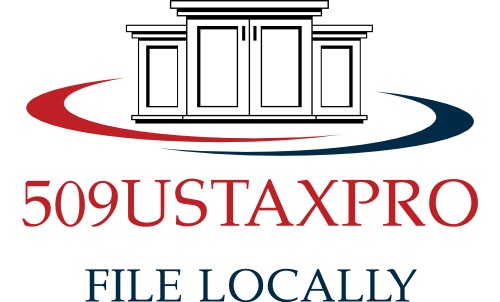 By signing this statement, I agree that:I retain Mr Nicolas Mathurin, MBA, EA, (consultant) of 509USTAXPRO whose office is currently located at Cabinet Hazel and associates in Petion-Ville, Haiti for the preparation of my tax returns for the Year 2018I Understand that the reports will be prepared based on the information and the documentation I provide without verification by the consultant. I Will provide all the Information on my income so that an accurate amount is reported. I was advised that not filing a tax return can constitute a crime, that delays could incur penalties, Interests including potential criminal persecutions.The fees paid for Preparation of taxes does not cover the services of Representation for potential audits; However, Nicolas Mathurin as an Enrolled Agent could assist you in another engagement.I was informed that All that I communicate to the preparer during the interview for the preparation of the returns is Strictly confidential to all speakers except for the Authorities (IRS) who could make a Complete request of all documents accompanying this report in case of a dispute. I will receive copies of the completed returns, and this is the responsibility to carefully review the documents before signing them to verify the information contained in this information is true and accurateI have reviewed the fees published on the website and agreed to pay said fees that correspond to services rendered. Client __________________________________________________			Date_____________Client spouse __________________________________________			Date_____________